臺北市立中崙高級中學112學年度應屆畢業生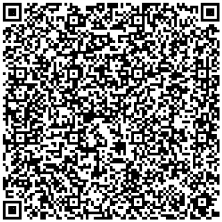 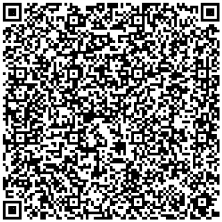 【傑出市長獎】推薦表※說明：一、被推薦之傑出學生需經本校「應屆畢業生傑出市長獎審查委員會」審查通過。二、請務必於4/19（五）17:00以前備妥完整資料寄送電子檔請將推薦表電子檔(需以word檔案繕打，手寫掃描者不受理，尚不須師長簽名)於期限內寄至活動組信箱zlsh.acties@zlsh.tp.edu.tw，檔名為：國中部90X_XXX_傑出市長獎推薦表；高中部30X_XXX_傑出市長獎推薦表。送交紙本資料至活動組，逾時不予受理。請將師長親筆簽名之推薦表紙本(放在第一頁)，連同相關佐證資料（獎狀、證書、感謝狀..等）之影本裝訂成冊(於左邊裝訂上中下三針)，於期限內送交活動組完成登記程序。三、經政府機關主辦或委辦，獲選為國家代表參加國際性競賽者，以全國賽獎項資格論。班級座號座號姓名姓名推薦類別(可複選)體育		技能		 藝能		    科學或創作	 社團活動社會或學校服務學習	 敬師孝親	助人義行		 其他體育		技能		 藝能		    科學或創作	 社團活動社會或學校服務學習	 敬師孝親	助人義行		 其他體育		技能		 藝能		    科學或創作	 社團活動社會或學校服務學習	 敬師孝親	助人義行		 其他體育		技能		 藝能		    科學或創作	 社團活動社會或學校服務學習	 敬師孝親	助人義行		 其他體育		技能		 藝能		    科學或創作	 社團活動社會或學校服務學習	 敬師孝親	助人義行		 其他體育		技能		 藝能		    科學或創作	 社團活動社會或學校服務學習	 敬師孝親	助人義行		 其他體育		技能		 藝能		    科學或創作	 社團活動社會或學校服務學習	 敬師孝親	助人義行		 其他體育		技能		 藝能		    科學或創作	 社團活動社會或學校服務學習	 敬師孝親	助人義行		 其他幹部經歷(需檢附證明)國七：國八：國九：國七：國八：國九：高一：高二：高三：高一：高二：高三：高一：高二：高三：服務學習時數(需檢附證明)服務學習時數(需檢附證明)缺曠獎懲紀錄嘉獎:      小功:      大功:      曠課:      病假:      事假:     警告:      小過:      大過:        (警告及大小過已經完成註銷者免填)嘉獎:      小功:      大功:      曠課:      病假:      事假:     警告:      小過:      大過:        (警告及大小過已經完成註銷者免填)嘉獎:      小功:      大功:      曠課:      病假:      事假:     警告:      小過:      大過:        (警告及大小過已經完成註銷者免填)嘉獎:      小功:      大功:      曠課:      病假:      事假:     警告:      小過:      大過:        (警告及大小過已經完成註銷者免填)嘉獎:      小功:      大功:      曠課:      病假:      事假:     警告:      小過:      大過:        (警告及大小過已經完成註銷者免填)嘉獎:      小功:      大功:      曠課:      病假:      事假:     警告:      小過:      大過:        (警告及大小過已經完成註銷者免填)嘉獎:      小功:      大功:      曠課:      病假:      事假:     警告:      小過:      大過:        (警告及大小過已經完成註銷者免填)嘉獎:      小功:      大功:      曠課:      病假:      事假:     警告:      小過:      大過:        (警告及大小過已經完成註銷者免填)110~112學年就學期間曾獲獎項名次(需檢附證明)110~112學年就學期間曾獲獎項名次(需檢附證明)110~112學年就學期間曾獲獎項名次(需檢附證明)主辦單位比賽名稱/個人獎項名次比賽名稱/團體獎項名次國際性(國家代表隊參賽或以國家代表報名出賽)全國性
(由教育部主辦、協辦或委辦之競賽)縣市/區(由教育局主辦、協辦或委辦之競賽)校內企業或民間機構技能檢定或證照其他傑出具體事蹟
(請分項陳述並逐項檢附相關證明資料。)說明推薦該生之具體事蹟
(200字以內)                    (限校內師長) 推薦教師簽名：                                推薦人需列席傑出市長獎審查會議，說明所推薦學生之傑出事蹟。※每名師長僅限推薦「一名學生」；被推薦者僅限邀請一位師長推薦。（無者免填)                    (限校內師長) 推薦教師簽名：                                推薦人需列席傑出市長獎審查會議，說明所推薦學生之傑出事蹟。※每名師長僅限推薦「一名學生」；被推薦者僅限邀請一位師長推薦。（無者免填)導師簽名審查結果 入選            未入選 入選            未入選